Для вкладки АДМИНИСТРАЦИЯСотрудники администрации сельского поселения Кальтовский сельсовет муниципального района  Иглинский район Республики Башкортостан.Глава сельского поселения – Кожанов Владимир Анатольевич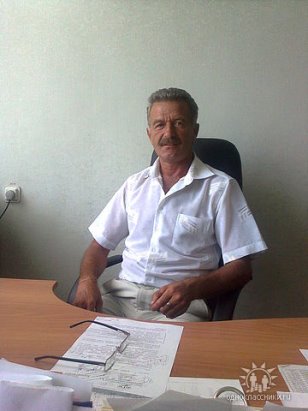 Телефоны: 8(347)95 2-76-21 служебный, 8-963-131-7771 сотовыйОбразование высшее, окончил Уфимский юридический институт МВД РФ в 1999 г., специальность «Юриспруденция»; квалификация юрист.Является главой с 12 января 2017 года. Глава Сельского поселения избирается Советом из своего состава, исполняет полномочия председателя, секретаря Совета и возглавляет Администрацию.Глава Сельского поселения является высшим должностным лицом Сельского поселения и наделяется Уставом в соответствии с Федеральным законом полномочиями по решению вопросов местного значения.Глава Сельского поселения в пределах полномочий, установленных Федеральным законом:1) представляет Сельское поселение в отношениях с органами местного самоуправления других муниципальных образований, органами государственной власти, гражданами и организациями, без доверенности действует от имени Сельского поселения;2) подписывает и обнародует в порядке, установленном настоящим Уставом нормативные правовые акты, принятые Советом;3) издает в пределах своих полномочий правовые акты;4) вправе требовать созыва внеочередного заседания Совета;5) обеспечивает осуществление органами местного самоуправления полномочий по решению вопросов местного значения и отдельных государственных полномочий, переданных органам местного самоуправления федеральными законами и законами Республики Башкортостан.Глава Сельского поселения обладает всей полнотой полномочий по решению вопросов местного значения, не отнесенных законодательством Российской Федерации и Уставом к компетенции других органов и должностных лиц местного самоуправления Сельского поселения.Перерыв на обед: с 13.00 до 14.00 ч. Управляющий делами – Шарафутдинова Эльвира Рафаиловна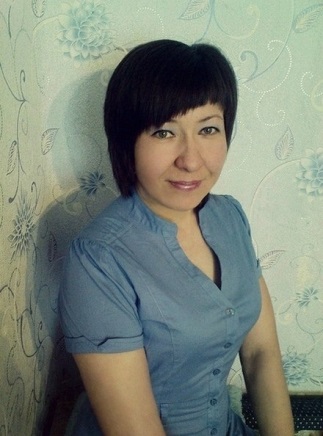 
Телефон 8(347)95 2-76-23 служебный.Образование высшее, Башкирский государственный аграрный университет в 2005 г., специальность «Агрономия», квалификация ученый агроном.Переведена на должность управляющего делами с сентября 2018 года.                                  Является членом партии «Единая Россия».В должностные обязанности управляющего делами входят следующие вопросы:-учет военнообязанных;-организация делопроизводства в администрации СП Кальтовский сельсовет;-ведение установленной документации администрации и Совета СП Кальтовский сельсовет;-участие в подготовке проектов планов работы администрации, проектов решений главы  сельского поселения ;-организация ведения личных дел работников администрации, ведение записей в трудовых книжках работников администрации;-осуществление  контроля за выполнением распоряжений и поручений  органов государственной власти и управления, решений главы  сельского поселения, а также других служебных документов;-обеспечение оформления, учета и хранения документов, ведение архивного дела администрации и Совета сельского поселения Кальтовский сельсовет;-обеспечение подготовки сессий Совета СП Кальтовский сельсовет и  мероприятий по реализации решений Совета;-прием и регистрация  обращений, жалоб, заявлений граждан и осуществление контроля за их  своевременным рассмотрением;-оформление  нотариальных  действий;-подготовка и представление в  районные отделы   установленной   отчетности;-осуществление контроля за выдачей  справок  администрации сельского поселения установленного образца, за ведением похозяйственных книг в электронном и бумажном варианте. Приемные дни:  среда,  четверг- с 9.00 до 17.00 с перерывом на обед с 13.00 до 14-00. Приемные дниЧасы приемапонедельник,  среда,четверг,пятницас 07.30 до 18.00вторникс 14.00 до 18.00субботас 07.30 до 15.00